MEYVE /ASMA FİDANIBİTKİ SAĞLIĞI KONTROL RAPORU FORMUFidan Bulunduğu ortam;     Açık Alanda:          serada:   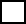 *Bu form her parsel no için ayrı ve Aynı parselde bulunan birden fazla farklı çeşitlere ait aşı gözüne esas her bir çeşit ayrı ayrı düzenlenmelidir.  Her sınıf için ayrı form düzenlenmelidir**“Virüs ari” üretimler için, sertifikasyona tabi Bitki türü bazında tüm virüs etmenleri için ayrı ayrı laboratuvar analizi yapılmalıdır.***Bitki sağlığı talimatında belirtilen tüm etmenler (Virüs, bakteri, fungus, nematod ve diğer zararlı organizmalar) kontrol edilmeli ve hastalık etmen adları açıkça yazılmalıdır****Ceviz ve Zeytin türlerinde anacın standart sertifikalı ve çeşit aşı gözünün ise sertifikalı sınıfta olan aşılı fidanlar için İl Müdürlüğü bitki sağlı uzmanlarında yerinde yapılan kontrol sonucuna göre düzenlenmeli ve imzalanmalıdır.*****Bitki sağlığı Kontrol raporunun tüm kısımlar doldurulmalı ve birden çok sayfa kullanıldığında diğer tüm sayfalar onaylanmalıdır. “Meyve /Asma Fidanı ve Üretim Materyali sertifikasyonu ile Pazarlaması Yönetmeliği”, Tohumculuk Hizmetleri Uygulama Talimatı, Bitki Sağlığı Standartları Talimatı ile 5996 sayılı Kanun Kapsamında Bitki pasaportu kayıt sistemi ve Operatörlerin Kayıt Altına Alınması Hakkındaki Yönetmelik Uygulama Talimatında ye alan etmenlerle , yukarıdaki çizelgede detayı verilen hastalık ve diğer zararlı organizma etmenleri yönünden parseldeki fidanların kontrolü yapılmış ve herhangi bir hastalık etmenine rastlanmamıştır. Aşağıda ismi yazılı uzmanlarca Bitki sağlığı kontrolleri yerinde yapılarak imzalanmıştır.     Kontrolü Yapan Uzmanların ad-soyad-imza							Kontrolü Yapan Uzmanların ad-soyad-imza														Üretici adı, Ünvanı, adresi:Üretici Kodu:Fidanlık parsel bilgisi/adresi:Beyanname tarih/ no / Anaca ait Sertifika Tarihi /No /Miktar :Çeşit Aşı gözüne ait Sertifika Tarihi/No  /Miktar : 	Fidanın Sınıfı:Bitki Sağlığı Kontrol Tarihi:                                                                Fidanın Niteliği (Tüplü veya Açık köklü)Anaç AdıÇeşit AdıFidan MiktarıKontrolü yapılan  Virüs etmenlerinin adıKontrolü yapılan Bakteri  etmenlerinin adıKontrolü yapılan Fungus etmenlerinin adıKontrolü yapılan nematod etmenlerinin adıKontrol sonucu (temiz - bulaşık)